Classifying the lifestyle of metagenomically-derived phages sequences using alignment-free methods Supplementary MaterialKai Song 1,*1 School of Mathematics and Statistics, Qingdao University, Qingdao 266071, Shandong, China*Author for Correspondence: Kai SongEmail: ksong@qdu.edu.cnFigure S1. The AUROC values of  and  for classifying the lifestyles of phage contigs using k-mer lengths from 6 to 10, Markov order from 0 to 3, and contig lengths 10,000bp (a), 1,000 bp (b) and 500 bp (c).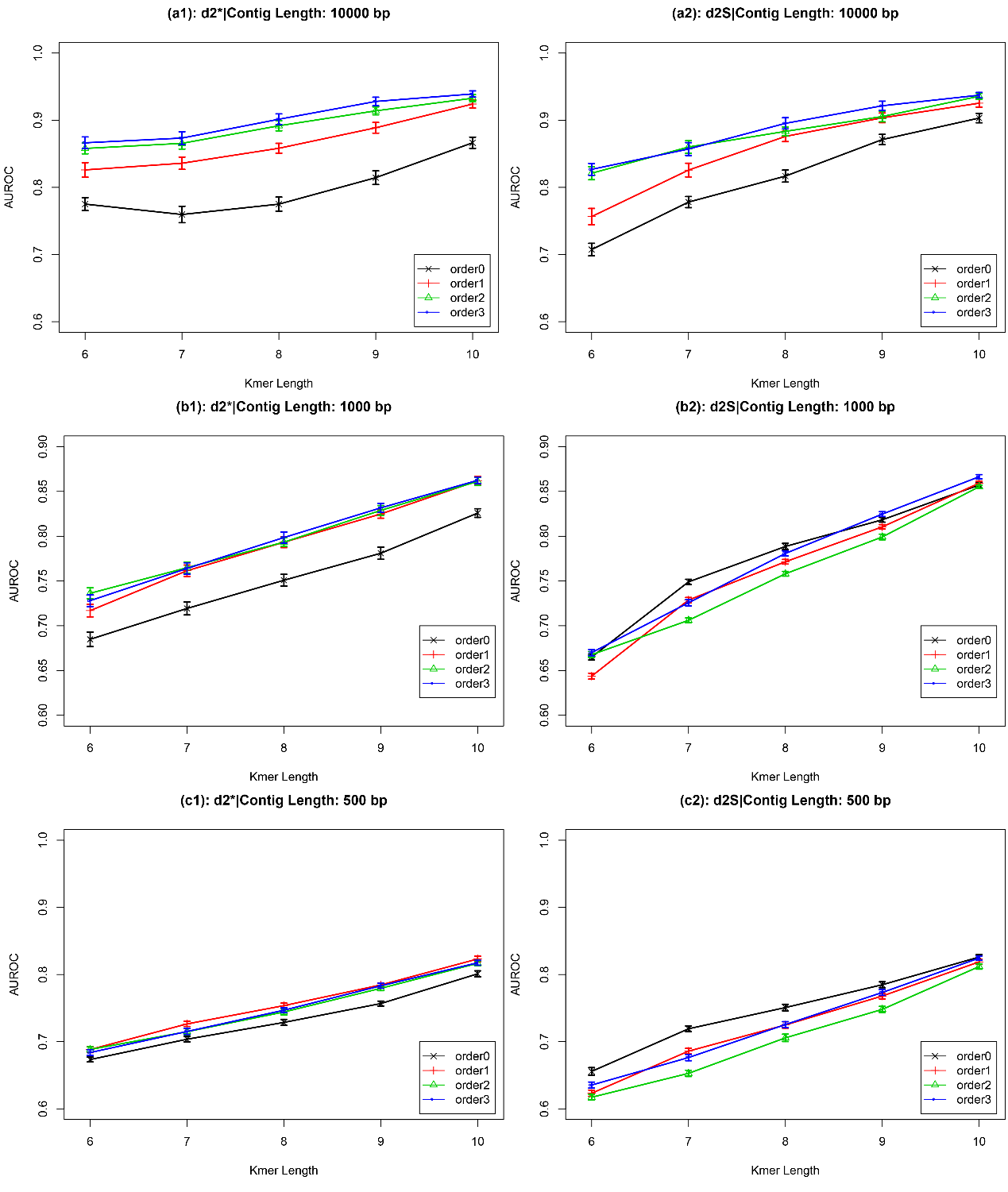 Figure S2. The distance of contigs from new phages to the temperate and lytic phages genomes. The black line represents the distance to temperate and lytic phages is equal.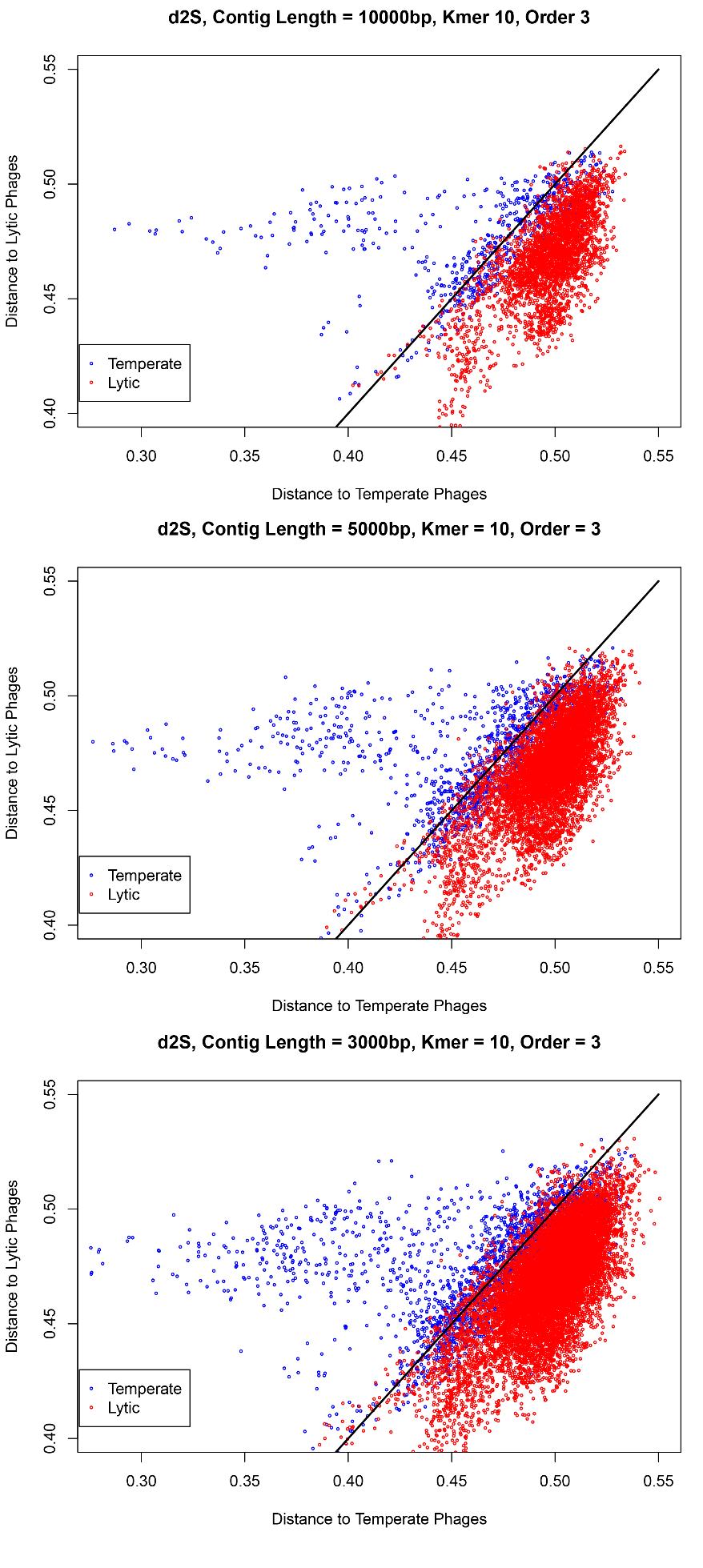 Figure S3. Sensitivity of  and  to random mutations applied to evaluation contigs. Prediction results as evaluated by AUROCs were determined on contigs from temperate and lytic phage genomes with no mutations applied vs. when random mutations were applied to the contigs at three different rates (0.001, 0.005, and 0.01 substitutions per position). Bars represent averages of 30 replicate datasets tested, and error bars indicate standard deviations.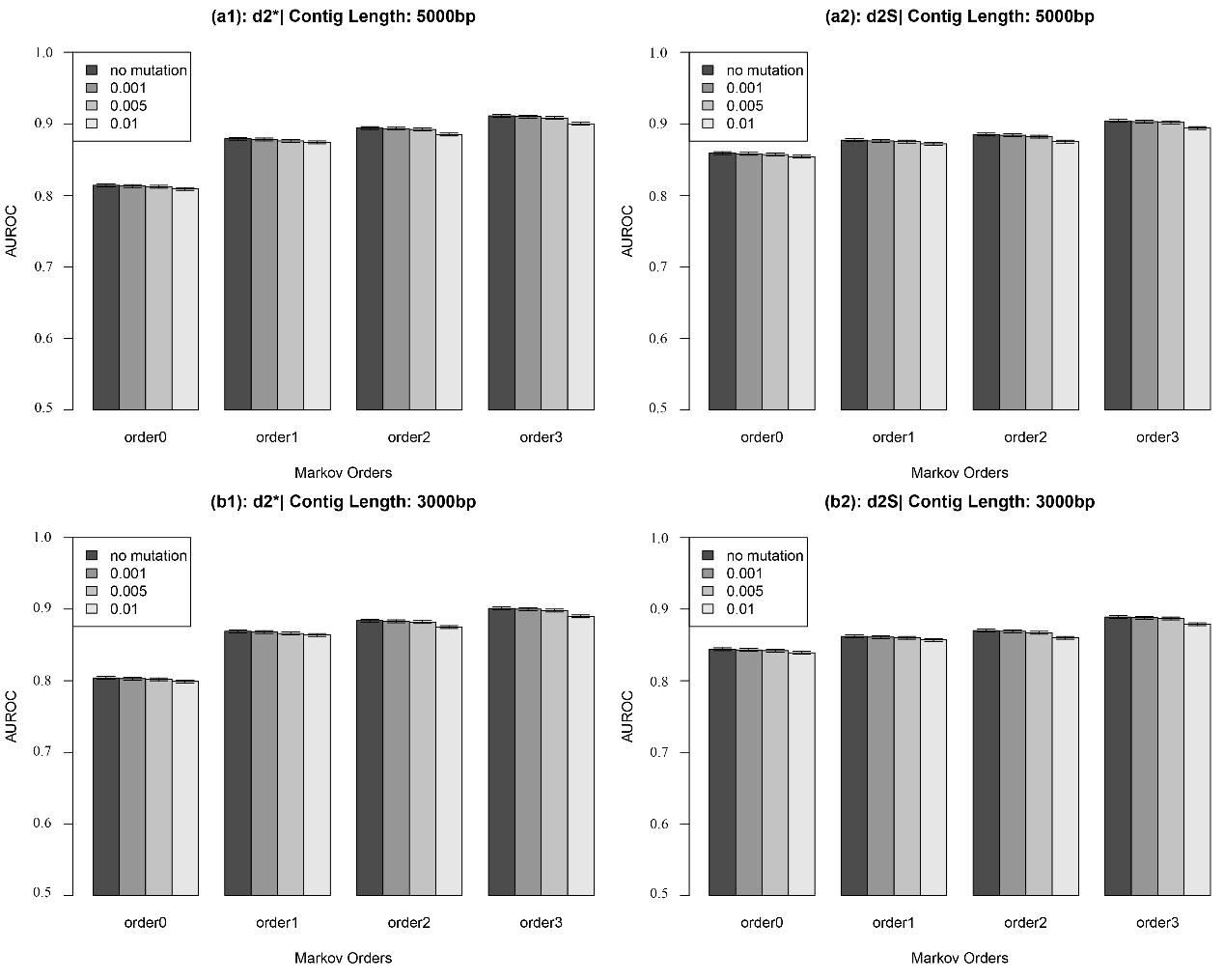 Table S1. The accession number of the 1,225 phages used for constructing the training models.Table S2. The accession number of 337 phages used for testing.Table S3. The accession number of 325 phages used for novel phages for testing.Table S4. The AUROC values of different dissimilarity measures for classifying the lifestyles of phage contigs using k-mer lengths from 6 to 10 and contig lengths 500bp, 1,000bp and 5,000 bp. The background sequence Markov orders for  and  are fixed to three. Table S5. The accession number of the 18 temperate phages and 108 lytic phages used for novel phages.Table S6. The True Positive Rates (TPR) for classifying the lifestyles for contigs of 3,000bp from the 325 phage genomes identified after 1 January 2017 using different dissimilarity measures. The TPRs for temperate and lytic phage contigs were both larger than 60% are shown in this Table. TPR1 is the Ture Positive Rate for temperate phage contigs. TPR2 is the True Positive Rate for lytic phage contigs. TPR is the Ture Positive Rate for all the phage contigs.Table S7. The True Positive Rates (TPR) for classifying the lifestyles for contigs of 1,000bp from the 325 phage genomes identified after 1 January 2017 using different dissimilarity measures. The TPRs for temperate and lytic phage contigs were both larger than 60% are shown in this Table. TPR1 is the Ture Positive Rate for temperate phage contigs. TPR2 is the True Positive Rate for lytic phage contigs. TPR is the Ture Positive Rate for all the phage contigs.Accession NumberLifestyleAccession NumberLifestyleNC_009760LyticNC_009737TemperateNC_022343LyticNC_004615TemperateNC_001741LyticNC_004617TemperateNC_012558LyticNC_011103TemperateNC_003793LyticNC_011357TemperateNC_001365LyticNC_001317TemperateNC_020843LyticNC_007047TemperateNC_007807LyticNC_019512TemperateNC_006356LyticNC_003291TemperateNC_015250LyticNC_007051TemperateNC_011045LyticNC_007061TemperateNC_011703LyticNC_007055TemperateNC_010576LyticNC_007052TemperateNC_002194LyticNC_007054TemperateNC_022323LyticNC_012753TemperateNC_010821LyticNC_007062TemperateNC_008208LyticNC_007049TemperateNC_015249LyticNC_007060TemperateNC_007019LyticNC_007048TemperateNC_007022LyticNC_015938TemperateNC_021853LyticNC_007059TemperateNC_007053LyticNC_005356TemperateNC_003438LyticNC_009526TemperateNC_007461LyticNC_007050TemperateNC_004678LyticNC_008464TemperateNC_005135LyticNC_007063TemperateNC_022968LyticNC_007064TemperateNC_015251LyticNC_000924TemperateNC_007046LyticNC_015263TemperateNC_021867LyticNC_007057TemperateNC_019519LyticNC_009815TemperateNC_008370LyticNC_003216TemperateNC_002185LyticNC_004112TemperateNC_007806LyticNC_009810TemperateNC_010353LyticNC_004827TemperateNC_016657LyticNC_018283TemperateNC_018088LyticNC_000935TemperateNC_009811LyticNC_011551TemperateNC_015253LyticNC_009812TemperateNC_021337LyticNC_005887TemperateNC_013645LyticNC_012743TemperateNC_021316LyticNC_019917TemperateNC_014660LyticNC_006557TemperateNC_019444LyticNC_002666TemperateNC_014661LyticNC_002667TemperateNC_014663LyticNC_002668TemperateNC_022328LyticNC_002669TemperateNC_019725LyticNC_002670TemperateNC_005260LyticNC_002671TemperateNC_020879LyticNC_002796TemperateNC_019543LyticNC_015254TemperateNC_019923LyticNC_019912TemperateNC_013693LyticNC_004813TemperateNC_017969LyticNC_005357TemperateNC_001330LyticNC_018085TemperateNC_013598LyticNC_021533TemperateNC_020478LyticNC_007581TemperateNC_017984LyticNC_021324TemperateNC_011523LyticNC_010355TemperateNC_017688LyticNC_009514TemperateNC_010363LyticNC_001396TemperateNC_019916LyticNC_021338TemperateNC_009643LyticNC_021318TemperateNC_009813LyticNC_008722TemperateNC_004165LyticNC_019507TemperateNC_016770LyticNC_002484TemperateNC_006548LyticNC_019544TemperateNC_018863LyticNC_018452TemperateNC_011222LyticNC_009552TemperateNC_011040LyticNC_018859TemperateNC_009990LyticNC_017732TemperateNC_005258LyticNC_005294TemperateNC_022331LyticNC_019934TemperateNC_018856LyticNC_019927TemperateNC_018086LyticNC_019932TemperateNC_019515LyticNC_004775TemperateNC_005263LyticNC_011976TemperateNC_007497LyticNC_006949TemperateNC_005262LyticNC_007056TemperateNC_005342LyticNC_007805TemperateNC_004333LyticNC_008193TemperateNC_005886LyticNC_006552TemperateNC_009015LyticNC_022750TemperateNC_009447LyticNC_022753TemperateNC_005882LyticNC_021774TemperateNC_005091LyticNC_013059TemperateNC_009604LyticNC_008376TemperateNC_018860LyticNC_002166TemperateNC_008694LyticNC_019768TemperateNC_016764LyticNC_019710TemperateNC_009799LyticNC_019717TemperateNC_011046LyticNC_019714TemperateNC_022769LyticNC_019769TemperateNC_001909LyticNC_019767TemperateNC_001629LyticNC_002730TemperateNC_022773LyticNC_019711TemperateNC_021861LyticNC_019723TemperateNC_019500LyticNC_019719TemperateNC_019541LyticNC_016158TemperateNC_018857LyticNC_016160TemperateNC_004814LyticNC_002167TemperateNC_001706LyticNC_021864TemperateNC_019449LyticNC_001697TemperateNC_022761LyticNC_003315TemperateNC_013155LyticNC_020482TemperateNC_013152LyticNC_020483TemperateNC_016570LyticNC_004914TemperateNC_019538LyticNC_019501TemperateNC_014662LyticNC_011612TemperateNC_019406LyticNC_018281TemperateNC_020844LyticNC_018284TemperateNC_021537LyticNC_011614TemperateNC_022974LyticNC_022756TemperateNC_016161LyticNC_019456TemperateNC_001825LyticNC_021773TemperateNC_019457LyticNC_003313TemperateNC_019933LyticNC_007924TemperateNC_020205LyticNC_019928TemperateNC_027997LyticNC_019931TemperateNC_018861LyticNC_015266TemperateNC_002180LyticNC_015273TemperateNC_027996LyticNC_015265TemperateNC_016562LyticNC_013055TemperateNC_017974LyticNC_004745TemperateNC_021531LyticNC_001447TemperateNC_020479LyticNC_001416TemperateNC_019540LyticNC_021556TemperateNC_013594LyticNC_019486TemperateNC_005178LyticNC_010179TemperateNC_008717LyticNC_005354TemperateNC_021068LyticNC_005355TemperateNC_015274LyticNC_021539TemperateNC_012697LyticNC_011104TemperateNC_002072LyticNC_011801TemperateNC_018854LyticNC_007809TemperateNC_011042LyticNC_008562TemperateNC_019485LyticNC_001942TemperateNC_012696LyticNC_019706TemperateNC_012419LyticNC_019720TemperateNC_015270LyticNC_019715TemperateNC_007623LyticNC_019708TemperateNC_019524LyticNC_019704TemperateNC_019539LyticNC_019721TemperateNC_020477LyticNC_019716TemperateNC_016566LyticNC_019709TemperateNC_010583LyticNC_019705TemperateNC_009014LyticNC_010237TemperateNC_019509LyticNC_003050TemperateNC_021563LyticNC_018282TemperateNC_007810LyticNC_007967TemperateNC_007814LyticNC_003085TemperateNC_022744LyticNC_001901TemperateNC_005282LyticNC_015252TemperateNC_020480LyticNC_018835TemperateNC_004306LyticNC_004303TemperateNC_001956LyticNC_020874TemperateNC_021775LyticNC_006882TemperateNC_021772LyticNC_018846TemperateNC_021782LyticNC_001895TemperateNC_021779LyticNC_002371TemperateNC_021780LyticNC_009803TemperateNC_007066LyticNC_001609TemperateNC_001420LyticNC_009804TemperateNC_002649LyticNC_009819TemperateNC_007458LyticNC_013195TemperateNC_004665LyticNC_011373TemperateNC_019448LyticNC_016564TemperateNC_006945LyticNC_003324TemperateNC_022766LyticNC_020858TemperateNC_022790LyticNC_020856TemperateNC_022771LyticNC_016767TemperateNC_015293LyticNC_001331TemperateNC_021067LyticNC_012756TemperateNC_021073LyticNC_008723TemperateNC_019724LyticNC_010945TemperateNC_020484LyticNC_021784TemperateNC_020481LyticNC_005284TemperateNC_018855LyticNC_004167TemperateNC_001332LyticNC_004616TemperateNC_017983LyticNC_011344TemperateNC_015157LyticNC_016762TemperateNC_015158LyticNC_009018TemperateNC_015159LyticNC_003524TemperateNC_007856LyticNC_021800TemperateNC_007817LyticNC_007145TemperateNC_011167LyticNC_019921TemperateNC_021783LyticNC_009235TemperateNC_001954LyticNC_020199TemperateNC_002014LyticNC_000896TemperateNC_014260LyticNC_005893TemperateNC_019503LyticNC_022791TemperateNC_019423LyticNC_009231TemperateNC_019416LyticNC_007917TemperateNC_021540LyticNC_011398TemperateNC_020203LyticNC_015568TemperateNC_020198LyticNC_015262TemperateNC_020202LyticNC_019506TemperateNC_020200LyticNC_019496TemperateNC_020204LyticNC_019508TemperateNC_019726LyticNC_011318TemperateNC_021777LyticNC_003278TemperateNC_019450LyticNC_009236TemperateNC_017674LyticNC_003309TemperateNC_022916LyticNC_009234TemperateNC_008371LyticNC_010324TemperateNC_007291LyticNC_013696TemperateNC_019419LyticNC_018454TemperateNC_017975LyticNC_015295TemperateNC_021860LyticNC_003288TemperateNC_021854LyticNC_008798TemperateNC_012741LyticNC_008799TemperateNC_010105LyticNC_013646TemperateNC_012740LyticNC_013643TemperateNC_005880LyticNC_013648TemperateNC_008152LyticNC_013644TemperateNC_011043LyticNC_004305TemperateNC_007637LyticNC_010342TemperateNC_007456LyticNC_016568TemperateNC_015719LyticNC_021865TemperateNC_019410LyticNC_006938TemperateNC_020865LyticNC_005857TemperateNC_020854LyticNC_005822TemperateNC_019420LyticNC_008201TemperateNC_018278LyticNC_019421TemperateNC_014036LyticNC_019422TemperateNC_020080LyticNC_010147TemperateNC_013647LyticNC_010808TemperateNC_013649LyticNC_003157TemperateNC_015272LyticNC_019418TemperateNC_019935LyticNC_008583TemperateNC_011216LyticNC_008617TemperateNC_006294LyticNC_009542TemperateNC_009817LyticNC_003356TemperateNC_011534LyticNC_002486TemperateNC_005083LyticNC_012784TemperateNC_021317LyticNC_022914TemperateNC_012530LyticNC_019502TemperateNC_011165LyticNC_017978TemperateNC_007501LyticNC_007902TemperateNC_019454LyticNC_007804TemperateNC_019925LyticNC_022757TemperateNC_015585LyticNC_016765TemperateNC_013692LyticNC_020841TemperateNC_009936LyticNC_023006TemperateNC_009935LyticNC_005340TemperateNC_009554LyticNC_013021TemperateNC_022989LyticNC_007045TemperateNC_011166LyticNC_002321TemperateNC_018273LyticNC_008689TemperateNC_021787LyticNC_005069TemperateNC_021785LyticNC_022330TemperateNC_021781LyticNC_004302TemperateNC_006565LyticNC_020839TemperateNC_027298LyticNC_020489TemperateNC_017972LyticNC_015466TemperateNC_010326LyticNC_019488TemperateNC_010325LyticNC_007058TemperateNC_013691LyticNC_020866TemperateNC_021344LyticNC_009382TemperateNC_012884LyticNC_011589TemperateNC_003287LyticNC_021801TemperateNC_019407LyticNC_021863TemperateNC_022772LyticNC_014460TemperateNC_021070LyticNC_011802TemperateNC_020857LyticNC_005344TemperateNC_020847LyticNC_000872TemperateNC_020845LyticNC_021857TemperateNC_019443LyticNC_022749TemperateNC_021336LyticNC_003444TemperateNC_011085LyticNC_019489TemperateNC_009818LyticNC_002661TemperateNC_011613LyticNC_004996TemperateNC_011611LyticNC_008721TemperateNC_018274LyticNC_019513TemperateNC_022746LyticNC_018277TemperateNC_022091LyticNC_001884TemperateNC_020082LyticNC_016761TemperateNC_000929LyticNC_019545TemperateNC_001341LyticNC_017985TemperateNC_018837LyticNC_020872TemperateNC_008720LyticNC_005841TemperateNC_013651LyticNC_014900TemperateNC_016658LyticNC_004313TemperateNC_016659LyticNC_004348TemperateNC_016569LyticNC_022767TemperateNC_015464LyticNC_021326TemperateNC_019451LyticNC_021323TemperateNC_021529LyticNC_021332TemperateNC_016571LyticNC_020490TemperateNC_007709LyticNC_019915TemperateNC_007710LyticNC_019914TemperateNC_020878LyticNC_004913TemperateNC_015280LyticNC_017973TemperateNC_015284LyticNC_009531TemperateNC_021071LyticNC_017968TemperateNC_015283LyticNC_018264TemperateNC_020855LyticNC_019445TemperateNC_006883LyticNC_022776TemperateNC_021559LyticNC_020197TemperateNC_006884LyticNC_011645TemperateNC_015290LyticNC_009761TemperateNC_020835LyticNC_009762TemperateNC_016656LyticNC_009763TemperateNC_008363LyticNC_002747TemperateNC_012663LyticNC_002703TemperateNC_002515LyticNC_004066TemperateNC_005856LyticNC_023007TemperateNC_018272LyticNC_021325TemperateNC_018271LyticNC_019402TemperateNC_018269LyticNC_018275TemperateNC_018280LyticNC_018279TemperateNC_005131LyticNC_019722TemperateNC_018276LyticNC_004456TemperateNC_004746LyticNC_005879TemperateNC_009814LyticNC_005891TemperateNC_011308LyticNC_027981TemperateNC_003390LyticNC_009016TemperateNC_004679LyticNC_022747TemperateNC_021852LyticNC_000902TemperateNC_018831LyticNC_005345TemperateNC_020880LyticNC_021334TemperateNC_007808LyticNC_005056TemperateNC_022096LyticNC_007065TemperateNC_015294LyticNC_013599TemperateNC_022967LyticNC_007024TemperateNC_022970LyticNC_022758TemperateNC_022986LyticNC_018285TemperateNC_022966LyticNC_010116TemperateNC_019913LyticNC_011356TemperateNC_005884LyticNC_019522TemperateNC_004466LyticNC_019521LyticNC_022982LyticNC_011810LyticNC_017976LyticNC_020853LyticNC_015297LyticNC_021342LyticNC_009551LyticNC_008367LyticNC_001418LyticNC_021558LyticNC_020079LyticNC_019452LyticNC_013638LyticNC_015785LyticNC_021062LyticNC_009821LyticNC_021802LyticNC_021791LyticNC_021797LyticNC_021805LyticNC_021803LyticNC_021806LyticNC_015721LyticNC_019525LyticNC_015208LyticNC_021795LyticNC_021798LyticNC_021790LyticNC_021794LyticNC_021799LyticNC_021789LyticNC_019523LyticNC_011048LyticNC_021796LyticNC_021804LyticNC_021788LyticNC_021792LyticNC_021793LyticNC_021855LyticNC_019911LyticNC_019924LyticNC_023693LyticNC_004777LyticNC_020081LyticNC_019782LyticNC_014635LyticNC_014636LyticNC_019528LyticNC_020862LyticNC_019405LyticNC_017980LyticNC_018083LyticNC_014457LyticNC_027353LyticNC_009237LyticNC_019926LyticNC_015292LyticNC_011811LyticNC_019929LyticNC_010106LyticNC_009904LyticNC_006953LyticNC_022971LyticNC_015264LyticNC_006936LyticNC_001730LyticNC_012418LyticNC_005045LyticNC_019520LyticNC_004629LyticNC_012742LyticNC_020870LyticNC_020083LyticNC_005964LyticNC_002643LyticNC_021856LyticNC_011142LyticNC_016163LyticNC_019909LyticNC_019919LyticNC_010807LyticNC_019530LyticNC_015586LyticNC_020860LyticNC_008265LyticNC_021569LyticNC_007189LyticNC_020842LyticNC_020201LyticNC_013697LyticNC_001422LyticNC_001271LyticNC_008584LyticNC_018270LyticNC_018084LyticNC_020883LyticNC_000867LyticNC_022770LyticNC_022751LyticNC_019542LyticNC_023005LyticNC_019447LyticNC_022987LyticNC_001421LyticNC_021331LyticNC_011107LyticNC_019529LyticNC_016071LyticNC_020863LyticNC_020846LyticNC_021534LyticNC_021561LyticNC_020849LyticNC_008364LyticNC_019490LyticNC_012638LyticNC_014467LyticNC_008515LyticNC_007023LyticNC_005066LyticNC_012635LyticNC_004928LyticNC_016165LyticNC_018832LyticNC_022765LyticNC_021300LyticNC_004735LyticNC_019408LyticNC_021560LyticNC_021557LyticNC_011201LyticNC_022917LyticNC_022915LyticNC_010811LyticNC_008574LyticNC_011399LyticNC_019548LyticNC_008575LyticNC_021866LyticNC_021862LyticNC_007603LyticNC_011041LyticNC_020837LyticNC_021530LyticNC_016164LyticNC_015463LyticNC_015465LyticNC_016766LyticNC_015569LyticNC_021536LyticNC_006820LyticNC_020859LyticNC_020486LyticNC_020867LyticNC_020838LyticNC_013085LyticNC_015281LyticNC_020851LyticNC_015282LyticNC_015279LyticNC_020875LyticNC_015289LyticNC_015287LyticNC_019516LyticNC_020869LyticNC_020416LyticNC_016565LyticNC_022920LyticNC_022918LyticNC_019511LyticNC_009875LyticNC_023009LyticNC_019549LyticNC_019550LyticNC_016763LyticNC_022752LyticNC_009232LyticNC_022754LyticNC_002214LyticNC_000871LyticNC_016073LyticNC_015456LyticNC_015457LyticNC_016567LyticNC_002519LyticNC_001835LyticNC_019910LyticNC_009987LyticNC_011756LyticNC_013600LyticNC_019487LyticNC_014595LyticNC_004831LyticNC_015269LyticNC_019417LyticNC_011421LyticNC_022763LyticNC_004166LyticNC_021868LyticNC_006940LyticNC_012223LyticNC_018843LyticNC_012868LyticNC_021343LyticNC_019455LyticNC_001270LyticNC_019411LyticNC_015288LyticNC_015286LyticNC_021072LyticNC_015285LyticNC_008296LyticNC_005833LyticNC_003298LyticNC_000866LyticNC_005859LyticNC_001604LyticNC_019446LyticNC_017971LyticNC_019442LyticNC_009540LyticNC_015937LyticNC_022088LyticNC_007021LyticNC_020414LyticNC_018850LyticNC_001998LyticNC_021532LyticNC_019527LyticNC_020873LyticNC_019398LyticNC_019400LyticNC_019401LyticNC_020078LyticNC_019504LyticNC_019510LyticNC_019514LyticNC_019399LyticNC_019517LyticNC_014792LyticNC_019403LyticNC_015933LyticNC_019404LyticNC_019718LyticNC_019526LyticNC_020871LyticNC_021063LyticNC_017864LyticNC_017865LyticNC_019918LyticNC_019813LyticNC_022090LyticNC_020877LyticNC_019518LyticNC_019713LyticNC_017981LyticNC_020850LyticNC_020868LyticNC_020848LyticNC_016162LyticNC_012757LyticNC_005948LyticNC_021562LyticNC_002362LyticNC_002363LyticNC_004736LyticNC_010495LyticNC_015271LyticNC_015296LyticNC_007149LyticNC_012662LyticNC_021776LyticNC_003907LyticNC_003327LyticNC_020488LyticNC_016563LyticNC_007821LyticNC_007734LyticNC_022094LyticNC_019505LyticNC_012749LyticNC_009543LyticNC_004902LyticNC_011038LyticNC_018087LyticAccession NumberLifestyleAccession NumberLifestyleNC_028651LyticNC_028903TemperateNC_023586LyticNC_023503TemperateNC_025436LyticNC_028775TemperateNC_025470LyticNC_028917TemperateNC_025458LyticNC_024355TemperateNC_025463LyticNC_029120TemperateNC_027987LyticNC_028834TemperateNC_025447LyticNC_029029TemperateNC_027120LyticNC_023591TemperateNC_028786LyticNC_027334TemperateNC_029072LyticNC_028859TemperateNC_024217LyticNC_028915TemperateNC_025439LyticNC_029069TemperateNC_029050LyticNC_028748TemperateNC_029024LyticNC_024144TemperateNC_025466LyticNC_025422TemperateNC_029071LyticNC_022980TemperateNC_029045LyticNC_024361TemperateNC_029042LyticNC_025428TemperateNC_029080LyticNC_024391TemperateNC_024146LyticNC_029073TemperateNC_025443LyticNC_025453TemperateNC_024358LyticNC_028851TemperateNC_028697LyticNC_026611TemperateNC_027130LyticNC_028758TemperateNC_026928LyticNC_028830TemperateNC_023587LyticNC_024370TemperateNC_027132LyticNC_028783TemperateNC_029091LyticNC_029025TemperateNC_029030LyticNC_004462TemperateNC_027983LyticNC_027393TemperateNC_025830LyticNC_029104TemperateNC_028887LyticNC_028768TemperateNC_024137LyticNC_024357TemperateNC_027355LyticNC_023593TemperateNC_024792LyticNC_027990TemperateNC_027633LyticNC_026609TemperateNC_027634LyticNC_024384TemperateNC_027635LyticNC_024387TemperateNC_027636LyticNC_027299TemperateNC_027637LyticNC_028969TemperateNC_027638LyticNC_026014TemperateNC_024142LyticNC_028449TemperateNC_029121LyticNC_028980TemperateNC_023501LyticNC_028770TemperateNC_024793LyticNC_024206TemperateNC_024784LyticNC_028660TemperateNC_024789LyticNC_028886TemperateNC_028652LyticNC_029008TemperateNC_028776LyticNC_021190TemperateNC_024216LyticNC_023559TemperateNC_025442LyticNC_026016TemperateNC_023863LyticNC_028905TemperateNC_027387LyticNC_028958TemperateNC_028888LyticNC_029048TemperateNC_028835LyticNC_028951TemperateNC_025423LyticNC_028764TemperateNC_023576LyticNC_028838TemperateNC_023548LyticNC_029001TemperateNC_024354LyticNC_029116TemperateNC_023717LyticNC_028996TemperateNC_024711LyticNC_023599TemperateNC_015209LyticNC_029022TemperateNC_027988LyticNC_022775TemperateNC_027119LyticNC_028669TemperateNC_029070LyticNC_023574TemperateNC_023558LyticNC_029046TemperateNC_024367LyticNC_028883TemperateNC_028788LyticNC_028959TemperateNC_028919LyticNC_028913TemperateNC_028745LyticNC_028864TemperateNC_028836LyticNC_024365TemperateNC_028885LyticNC_027982TemperateNC_028971LyticNC_023571TemperateNC_027356LyticNC_023560TemperateNC_029102LyticNC_025460TemperateNC_028795LyticNC_027118TemperateNC_024125LyticNC_025434TemperateNC_024210LyticNC_028896TemperateNC_023557LyticNC_028943TemperateNC_023579LyticNC_029066TemperateNC_023743LyticNC_023734TemperateNC_027369LyticNC_027397TemperateNC_027330LyticNC_029084TemperateNC_025441LyticNC_028954TemperateNC_025449LyticNC_029107TemperateNC_025446LyticNC_025115TemperateNC_027335LyticNC_025456TemperateNC_025465LyticNC_025455TemperateNC_029009LyticNC_025461TemperateNC_029026LyticNC_029031TemperateNC_023555LyticNC_013597TemperateNC_024783LyticNC_029010TemperateNC_029067LyticNC_029078TemperateNC_024207LyticNC_029003TemperateNC_028944LyticNC_028696TemperateNC_028698LyticNC_028699TemperateNC_023567LyticNC_029015TemperateNC_027125LyticNC_028701TemperateNC_025824LyticNC_027398TemperateNC_027639LyticNC_028952TemperateNC_027640LyticNC_027339TemperateNC_027641LyticNC_028854TemperateNC_027642LyticNC_022774TemperateNC_027643LyticNC_023588TemperateNC_027644LyticNC_029119TemperateNC_027645LyticNC_027396TemperateNC_027646LyticNC_028685TemperateNC_027647LyticNC_023499TemperateNC_027648LyticNC_023500TemperateNC_028848LyticNC_028700TemperateNC_023719LyticNC_028930TemperateNC_028993LyticNC_027984TemperateNC_023612LyticNC_027395TemperateNC_029118LyticNC_028671TemperateNC_025425LyticNC_028871TemperateNC_028994LyticNC_028929TemperateNC_023550LyticNC_028898TemperateNC_029094LyticNC_028956TemperateNC_028819LyticNC_028853TemperateNC_027384LyticNC_028743TemperateNC_024213LyticNC_025431TemperateNC_028746LyticNC_023575TemperateNC_027329LyticNC_026594TemperateNC_024205LyticNC_025427TemperateNC_027349LyticNC_028862TemperateNC_028872LyticNC_023582TemperateNC_024791LyticNC_028767TemperateNC_028911LyticNC_028656TemperateNC_023590LyticNC_025424TemperateNC_023595LyticNC_027341TemperateNC_026013LyticNC_024369TemperateNC_029013LyticNC_028657TemperateNC_028702LyticNC_023551LyticNC_024356LyticNC_028826LyticNC_029000LyticNC_025445LyticNC_027352LyticNC_024330LyticNC_028686LyticNC_029021LyticNC_029028LyticNC_028997LyticNC_028805LyticNC_029023LyticNC_028982LyticNC_023556LyticNC_029075LyticNC_027994LyticNC_027993LyticNC_028800LyticNC_027399LyticNC_028817LyticNC_028760LyticNC_029099LyticNC_029017LyticNC_024123LyticNC_024329LyticNC_025420LyticNC_025415LyticNC_025421LyticNC_029058LyticNC_029068LyticNC_028841LyticNC_024364LyticNC_024360LyticNC_024787LyticNC_027377LyticNC_027358LyticNC_024375LyticNC_024359LyticNC_024383LyticNC_024392LyticNC_026017LyticNC_028984LyticNC_029002LyticNC_022768LyticNC_025416LyticNC_024211LyticNC_030476LyticNC_025414LyticNC_027331LyticNC_024782LyticNC_025418LyticNC_028663LyticNC_028955LyticNC_024215LyticNC_024203LyticNC_025426LyticNC_024208LyticNC_028924LyticNC_028763LyticNC_024214LyticNC_013197LyticNC_023614LyticNC_029061LyticNC_028822LyticNC_028863LyticNC_029047LyticNC_028694LyticNC_023700LyticNC_027345LyticNC_028967LyticNC_027371LyticNC_022764LyticNC_025459LyticNC_028926LyticNC_028931LyticNC_028879LyticNC_028809LyticNC_029083LyticNC_028782LyticNC_027364LyticNC_028672LyticNC_024379LyticNC_029081LyticNC_028683LyticNC_026665LyticNC_023570LyticNC_027292LyticNC_023561LyticNC_025450LyticNC_028799LyticNC_028895LyticNC_025822LyticNC_025471LyticNC_028675LyticNC_028995LyticNC_029033LyticNC_029106LyticNC_028880LyticNC_028933LyticNC_029006LyticNC_027340LyticNC_023610LyticNC_028772LyticNC_028695LyticNC_028962LyticNC_028765LyticNC_022762LyticNC_024390LyticNC_024385LyticNC_024386LyticNC_024388LyticNC_024380LyticNC_024389LyticNC_024378LyticNC_027204LyticNC_028676LyticNC_028945LyticNC_028999LyticNC_024362LyticNC_023601LyticNC_023718LyticNC_023573LyticNC_029005LyticNC_028808LyticNC_028935LyticNC_027336LyticNC_027357LyticNC_027373LyticNC_027391LyticNC_027400LyticNC_027333LyticNC_027359LyticNC_027361LyticNC_027385LyticNC_027401LyticNC_027362LyticNC_027367LyticNC_027389LyticNC_027294LyticNC_027386LyticNC_027346LyticNC_027370LyticNC_027295LyticNC_027354LyticNC_023592LyticNC_027363LyticNC_027379LyticNC_027390LyticNC_023865LyticNC_027342LyticNC_028940LyticNC_027381LyticNC_028812LyticNC_028661LyticNC_029100LyticNC_023581LyticNC_024121LyticNC_023589LyticNC_026010LyticNC_025829LyticNC_027404LyticNC_027368LyticNC_023605LyticNC_023688LyticNC_029057LyticNC_028847LyticNC_025448LyticNC_025419LyticNC_027979LyticNC_025452LyticNC_029097LyticNC_027348LyticNC_027296LyticNC_024788LyticNC_025454LyticNC_023736LyticNC_028899LyticNC_028988LyticNC_029007LyticNC_028950LyticNC_025464LyticNC_023584LyticNC_028773LyticNC_027991LyticNC_028807LyticNC_027382LyticNC_028983LyticNC_025437LyticNC_028754LyticNC_023569LyticNC_028900LyticNC_028831LyticNC_028927LyticNC_028901LyticNC_028780LyticNC_028840LyticNC_028448LyticNC_028248LyticNC_027402LyticNC_023594LyticNC_027351LyticNC_028821LyticNC_027350LyticNC_027344LyticNC_026607LyticNC_028666LyticNC_028749LyticNC_028774LyticNC_025417LyticNC_028865LyticNC_028966LyticNC_023583LyticNC_028890LyticNC_027360LyticNC_028829LyticNC_025462LyticNC_025457LyticNC_028987LyticNC_028684LyticNC_028679LyticNC_028825LyticNC_027995LyticNC_024134LyticNC_024124LyticNC_024794LyticNC_028894LyticNC_028925LyticNC_028957LyticNC_028881LyticNC_025430LyticNC_027337LyticNC_024786LyticNC_024790LyticNC_024139LyticNC_025467LyticNC_028693LyticNC_028990LyticNC_029016LyticNC_028688LyticNC_028664LyticNC_028659LyticNC_028977LyticNC_028670LyticNC_028816LyticNC_028870LyticNC_028766LyticNC_023859LyticNC_028939LyticNC_026600LyticNC_026587LyticNC_026586LyticNC_028882LyticNC_024140LyticNC_026599LyticNC_026602LyticNC_027375LyticNC_026601LyticNC_028667LyticNC_024381LyticNC_026608LyticNC_028762LyticNC_028916LyticNC_023566LyticNC_025429LyticNC_023502LyticNC_023856LyticNC_024122LyticNC_023608LyticNC_024204LyticNC_029019LyticNC_028820LyticNC_028655LyticNC_025451LyticNC_028850LyticNC_029065LyticNC_024212LyticNC_023568LyticNC_028789LyticNC_026610LyticNC_025440LyticNC_024149LyticNC_026582LyticNC_026612LyticNC_026613LyticNC_028837LyticNC_027383LyticNC_023715LyticNC_029101LyticNC_027388LyticNC_024785LyticNC_028855LyticNC_027332LyticNC_029012LyticNC_029014LyticAccession NumberLifestyleAccession NumberLifestyleNC_041997LyticNC_041866TemperateNC_042028LyticNC_041876TemperateNC_041998LyticNC_042002TemperateNC_041857LyticNC_042139TemperateNC_041905LyticNC_041846TemperateNC_041966LyticNC_041850TemperateNC_041924LyticNC_041853TemperateNC_041967LyticNC_041855TemperateNC_041884LyticNC_041859TemperateNC_041915LyticNC_041882TemperateNC_041914LyticNC_041883TemperateNC_042003LyticNC_041888TemperateNC_042004LyticNC_041969TemperateNC_042005LyticNC_041970TemperateNC_042124LyticNC_041971TemperateNC_042006LyticNC_041982TemperateNC_042007LyticNC_041983TemperateNC_042019LyticNC_041984TemperateNC_042037LyticNC_041985TemperateNC_042013LyticNC_041986TemperateNC_040350LyticNC_041987TemperateNC_040342LyticNC_041988TemperateNC_040328LyticNC_041989TemperateNC_040374LyticNC_042031TemperateNC_040373LyticNC_042036TemperateNC_040349LyticNC_042055TemperateNC_040375LyticNC_042308TemperateNC_041912LyticNC_042310TemperateNC_042020LyticNC_042311TemperateNC_041949LyticNC_042312TemperateNC_041999LyticNC_042313TemperateNC_041938LyticNC_042316TemperateNC_041930LyticNC_042317TemperateNC_041951LyticNC_042319TemperateNC_041948LyticNC_042320TemperateNC_042000LyticNC_042321TemperateNC_041939LyticNC_042322TemperateNC_041940LyticNC_042326TemperateNC_041952LyticNC_042327TemperateNC_041941LyticNC_042328TemperateNC_041875LyticNC_042331TemperateNC_041931LyticNC_042332TemperateNC_041942LyticNC_042333TemperateNC_041943LyticNC_042336TemperateNC_041947LyticNC_042337TemperateNC_041932LyticNC_042338TemperateNC_042001LyticNC_042339TemperateNC_042014LyticNC_041844TemperateNC_041944LyticNC_041847TemperateNC_042053LyticNC_041852TemperateNC_041945LyticNC_041867TemperateNC_042015LyticNC_041890TemperateNC_041933LyticNC_041891TemperateNC_041961LyticNC_041892TemperateNC_041946LyticNC_041893TemperateNC_041879LyticNC_041894TemperateNC_042140LyticNC_041895TemperateNC_043027LyticNC_041958TemperateNC_041858LyticNC_042027TemperateNC_041976LyticNC_042030TemperateNC_041896LyticNC_042051TemperateNC_042067LyticNC_042315TemperateNC_041977LyticNC_042323TemperateNC_042085LyticNC_042324TemperateNC_042086LyticNC_042325TemperateNC_042087LyticNC_042329TemperateNC_042354LyticNC_042341TemperateNC_042355LyticNC_042342TemperateNC_041921LyticNC_042349TemperateNC_042029LyticNC_041849TemperateNC_042122LyticNC_041860TemperateNC_041980LyticNC_042052TemperateNC_042057LyticNC_041959LyticNC_042125LyticNC_042101LyticNC_041960LyticNC_042021LyticNC_042022LyticNC_042023LyticNC_042127LyticNC_042126LyticNC_041978LyticNC_041972LyticNC_042098LyticNC_042056LyticNC_041973LyticNC_042018LyticNC_041974LyticNC_041975LyticNC_041979LyticNC_041863LyticNC_041864LyticNC_041869LyticNC_042046LyticNC_041919LyticNC_041906LyticNC_041936LyticNC_041920LyticNC_041874LyticNC_041873LyticNC_041898LyticNC_041897LyticNC_041871LyticNC_041935LyticNC_042043LyticNC_041990LyticNC_041937LyticNC_042084LyticNC_041926LyticNC_042307LyticNC_041845LyticNC_041872LyticNC_041918LyticNC_042083LyticNC_042108LyticNC_042088LyticNC_041950LyticNC_042045LyticNC_042089LyticNC_042132LyticNC_041886LyticNC_042102LyticNC_042123LyticNC_041981LyticNC_042093LyticNC_041900LyticNC_042041LyticNC_041899LyticNC_042024LyticNC_040341LyticNC_041862LyticNC_040329LyticNC_042099LyticNC_042109LyticNC_042117LyticNC_042110LyticNC_042111LyticNC_042118LyticNC_042119LyticNC_041965LyticNC_042034LyticNC_042050LyticNC_041901LyticNC_042032LyticNC_041993LyticNC_042033LyticNC_042035LyticNC_042330LyticNC_042309LyticNC_042340LyticNC_042318LyticNC_042334LyticNC_042314LyticNC_042335LyticNC_043767LyticNC_042058LyticNC_041909LyticNC_042120LyticNC_041868LyticNC_044940LyticNC_041878LyticNC_041854LyticNC_042131LyticNC_041954LyticNC_041955LyticNC_041956LyticNC_041957LyticNC_042090LyticNC_041925LyticNC_041913LyticNC_042121LyticNC_042103LyticNC_041934LyticNC_042107LyticNC_041994LyticNC_041903LyticNC_041907LyticNC_041902LyticNC_041953LyticNC_042343LyticNC_042104LyticNC_042081LyticNC_041877LyticNC_041885LyticNC_041904LyticNC_042091LyticNC_041881LyticNC_041865LyticNC_041880LyticNC_041964LyticNC_042092LyticNC_041870LyticNC_042080LyticNC_042079LyticNC_041968LyticNC_042054LyticNC_041851LyticNC_041911LyticNC_041908LyticNC_034248LyticNC_042049LyticNC_041963LyticNC_042040LyticNC_041887LyticNC_042350LyticNC_042096LyticNC_042097LyticNC_042044LyticNC_041923LyticNC_042025LyticNC_041922LyticNC_041991LyticNC_041992LyticNC_042346LyticNC_041917LyticNC_041996LyticNC_042047LyticNC_042017LyticNC_042075LyticNC_042076LyticNC_042077LyticNC_042039LyticNC_042078LyticNC_041995LyticNC_041929LyticNC_041927LyticNC_041928LyticNC_042082LyticNC_042105LyticNC_042106LyticNC_042016LyticNC_042008LyticNC_042009LyticNC_042010LyticNC_042011LyticNC_041889LyticNC_042012LyticNC_042042LyticNC_041856LyticNC_041962LyticNC_042100LyticNC_042094LyticNC_042074LyticNC_041910LyticNC_042095LyticNC_041916LyticNC_043028LyticNC_030928LyticNC_030937LyticNC_042345LyticNC_042344LyticNC_042116LyticContig Length 500 bpContig Length 500 bpContig Length 500 bpContig Length 500 bpContig Length 500 bpContig Length 500 bpK678910d2*0.6840.7150.7470.7830.817d2S0.6350.6760.7250.7730.824d20.7280.7450.7620.7850.815Hao0.6260.5940.6040.5730.571Manhattan0.6920.7410.7660.7910.823Chebyshev0.6400.6240.6120.6180.636Euclidean0.7330.7500.7670.7930.824Teeling0.6250.6000.6070.5740.577EuF0.6400.6480.7200.7740.845Contig Length 1,000 bpContig Length 1,000 bpContig Length 1,000 bpContig Length 1,000 bpContig Length 1,000 bpContig Length 1,000 bpK678910d2*0.7280.7640.7980.8320.862d2S0.6700.7260.7810.8250.866d20.7500.7660.7860.8090.837Hao0.6820.6410.6540.6300.616Manhattan0.6800.7480.7850.8140.848Chebyshev0.6630.6540.6450.6430.642Euclidean0.7530.7720.7880.8160.847Teeling0.6840.6450.6530.6320.620EuF0.6840.6680.7550.8160.875Contig Length 10,000 bpContig Length 10,000 bpContig Length 10,000 bpContig Length 10,000 bpContig Length 10,000 bpContig Length 10,000 bpK678910d2*0.8660.8730.9010.9280.939d2S0.8270.8570.8950.9220.937d20.7800.8030.8260.8460.868Hao0.8680.8060.8640.8580.834Manhattan0.7130.7290.7600.8400.884Chebyshev0.7530.7490.7380.7160.718Euclidean0.7910.8130.8360.8540.881Teeling0.8610.8140.8630.8630.845EuF0.8460.8140.8730.8950.906Accession NumberLifestyleAccession NumberLifestyleNC_013197LyticNC_004462TemperateNC_023502LyticNC_023559TemperateNC_023557LyticNC_023560TemperateNC_023566LyticNC_023571TemperateNC_023569LyticNC_023591TemperateNC_023590LyticNC_023734TemperateNC_023592LyticNC_024369TemperateNC_023594LyticNC_025422TemperateNC_023610LyticNC_025428TemperateNC_023614LyticNC_025431TemperateNC_023718LyticNC_027334TemperateNC_023859LyticNC_028743TemperateNC_023863LyticNC_028768TemperateNC_024149LyticNC_028834TemperateNC_024329LyticNC_028954TemperateNC_024358LyticNC_029046TemperateNC_024711LyticNC_029078TemperateNC_025429LyticNC_029119TemperateNC_025436LyticNC_025439LyticNC_025458LyticNC_025459LyticNC_025462LyticNC_025463LyticNC_025466LyticNC_025467LyticNC_025470LyticNC_025471LyticNC_025822LyticNC_026013LyticNC_026582LyticNC_026610LyticNC_026612LyticNC_026613LyticNC_026665LyticNC_027120LyticNC_027125LyticNC_027294LyticNC_027295LyticNC_027296LyticNC_027333LyticNC_027336LyticNC_027342LyticNC_027346LyticNC_027348LyticNC_027354LyticNC_027357LyticNC_027358LyticNC_027359LyticNC_027361LyticNC_027362LyticNC_027363LyticNC_027367LyticNC_027370LyticNC_027371LyticNC_027373LyticNC_027377LyticNC_027385LyticNC_027386LyticNC_027389LyticNC_027391LyticNC_027400LyticNC_027401LyticNC_027633LyticNC_027634LyticNC_027635LyticNC_027636LyticNC_027637LyticNC_027638LyticNC_027639LyticNC_027640LyticNC_027641LyticNC_027642LyticNC_027643LyticNC_027644LyticNC_027645LyticNC_027646LyticNC_027647LyticNC_027648LyticNC_027987LyticNC_028651LyticNC_028676LyticNC_028693LyticNC_028694LyticNC_028776LyticNC_028805LyticNC_028831LyticNC_028865LyticNC_028899LyticNC_028950LyticNC_028966LyticNC_028967LyticNC_028993LyticNC_028994LyticNC_029005LyticNC_029006LyticNC_029012LyticNC_029014LyticNC_029021LyticNC_029028LyticNC_029047LyticNC_029061LyticNC_029065LyticNC_029068LyticNC_029075LyticNC_029106LyticNC_029118LyticNC_030476LyticKMarkov OrderTPR1TPR1TPRd2s710.6800.7200.713d2s820.7320.6250.642d2s830.6390.6940.685d2s910.8350.6970.718d2s920.7700.6260.649d2s930.6120.7500.728d2s1010.7740.7760.776d2s1020.6730.7810.764d2s1030.7550.7930.787d270.9660.6390.690d280.9610.6530.701d290.9540.6700.714d2100.9430.7000.738Manhattan60.9620.6860.729Chebyshev100.6540.6270.631Euclidean70.9560.6460.695Euclidean80.9390.6630.706Euclidean90.9170.6860.722Euclidean100.8730.7240.748KMarkov OrderTPR1TPR1TPRd2s620.7100.6130.628d2s720.7840.6360.659d2s820.8200.6870.708d2s830.6920.7570.747d2s910.9140.7370.764d2s920.8640.6700.700d2s930.6490.8090.784d2s1010.8470.7990.806d2s1020.7430.8150.804d2s1030.8190.8120.813d260.9780.6520.703d270.9750.6650.713d280.9710.6840.728d290.9650.7120.751d2100.9540.7540.785CVTree70.7220.6740.682Teeling80.6130.6400.636Manhattan60.9750.6560.706Manhattan70.9820.6750.723Chebyshev100.6830.6300.638Euclidean70.9680.6550.704Euclidean80.9550.6750.718Euclidean90.9410.6970.735Euclidean100.9190.7380.766